Petak 								3.4.2020.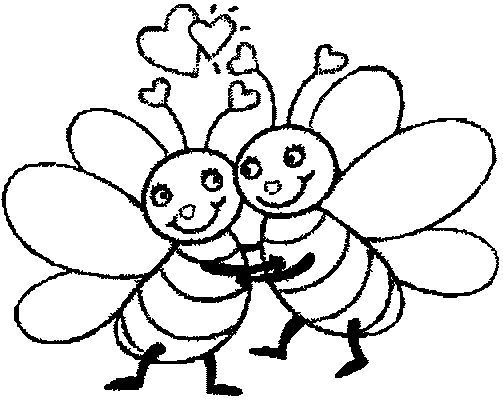 HRVATSKI JEZIK	PROLJETNA PRIČA, PIKA VONČINAZa početak, još jednom pročitaj priču.Nakon toga riješi sve zadatke do kraja, prepiši plan ploče i nacrtaj likove ove priče. Ne zaboravi što više vježbati čitati!			Školski rad  		3.4.2020.	PROLJETNA PRIČA			Pika VončinaLIKOVI: Gertruda, Hermina, Georgina, Herta, zecVRIJEME RADNJE: proljeće – uoči UskrsaMJESTO RADNJE: kokošinjac, livadaDIJELOVI PRIČE: 	1. UVODNI DIO – Gertruda	2. GLAVNI DIO – Hermina, Georgina, Herta	3. ZAVRŠNI DIO: uskrsni zecPRILAGOĐENI PROGRAM – SAMO MARIN! – pročitati tekst, prepisati pitanja u bilježnicu i odgovoriti. DO KRAJA DANA POSLATI NA PREGLED! Molim da se poštuju rokovi i da se zadaća pošalje na vrijeme!					TRI LEPTIRA1. Jednog  sunčanog   ljetnog  popodneva  letjela  su  iznad  zelene  livade  tri  leptira:  bijeli, crveni  i  žuti. Spuštali  su  se  razigrano  čas  na  jedan, čas  na  drugi  cvjetić.2. Iznenada  nebo  pokriše  tamni  oblaci. Zatim  poče  padati  kiša. Leptiri  žurno  poletješe svom  domu,  ali  nađoše  vrata  zatvorena. Ostadoše  na  kiši. Njihova  krilca  bila  su  sve teža i  teža.3. Kad  u  vrtu  ugledaše  velike  cvjetove  ljiljana, poletješe  onamo. Zamoliše: - Ljiljane bijeli, otvori  nam svoje  latice  da  se  sklonimo  od  kiše!  Ljiljan  odgovori: -  Bijelog leptira  mogu  primiti. Crvenog  i  žutog  ne  mogu. Bijeli  leptir tada reče: -  Ako nećeš  primiti i  moja  dva  prijatelja, hvala  ti  na  gostoprimstvu! I  sva  trojica  odletješe.4. Kiša  je  padala  sve  jače. Leptirići  primijetiše  krupan  crveni  tulipan. Pohitaše  k  njemu i  ljubazno  ga  zamoliše:  - Dobri  tulipane, dopusti  nam  da  se  sklonimo u  tvoju  kućicu! Kiša  će  nas upropastiti...  - Neka uđu  crveni  i  žuti. Bijelog  leptira  ne  primam – reče tulipan. -Tvoja  nam  zaštita  ne  treba ako  ne  primiš  svu  trojicu. Radije ćemo  zajedno  umrijeti  nego  da  svoga  prijatelja  ostavimo -  rekoše  uvrijeđeno crveni  i  žuti  i  odletješe.5. Taj  razgovor  čulo je  sunce. Odmah  je  rastjeralo  oblake. Zasjalo je  toplo i  osušilo krilca  leptirićima. Oni su  ponovno  poletjeli  na  livadu. Igrali su se sve do  večeri. Kada  se  sunce  smrklo, vratili su  se  kući  i,  umorni, slatko  zaspali.                                                                                                 Njemačka  narodna  pričaPitanja: 1.U  koje  se  doba  godine  događaj  zbio? 	2.Koje  su  boje  leptiri?3.Što  se  zbilo  u  prirodi?4.Zašto  leptiri  nisu  ušli  u  kuću?5.Kojem  su  cvijetu  leptiri  najprije  poletjeli?6.Koga  ne  želi  primiti  tulipan?7.U  koje  doba  se doba  dana  događaj  u  priči   završio?MATEMATIKAPOVRŠINA PRAVOKUTNIKA I KVADRATA – vježbanje i ponavljanjeDanas još uvijek ponavljamo. Kod računanja opsega i površine, nemoj zaboraviti pisati prvo što ti je poznato, zatim formulu, pa brojeve uvrstiš u formulu i na kraju izračunaš. Ono što je izuzetno bitno, UVIJEK moraš pisati mjerne jedinice! Pogledaj moj primjer:Izračunaj površinu pravokutnika duljina stranica 5dm i 7dm.a꞊5dmb꞊7dmP꞊?P꞊a·bP꞊5dm·7dmP꞊35dm²Izračunaj površinu kvadrata čije su stranice 47mm.a꞊47mmP꞊?P꞊a·aP꞊47mm·47mmP꞊2209mm²Današnje zadatke prepiši u bilježnicu i riješi. Kada riješiš, pošalji mi na pregled.			VJEŽBA		PRERAČUNAJ.         	   4dm²= ___________cm²                        700cm²=____________dm²          	 6m²=___________dm²                            800dm²=___________m²     	     2m²=____________dm²                             50 000cm²=_________m²       	  64m²=___________dm ²                              120 000 cm²=_________m²       	 363 dm²=_________cm²                                56 000 cm²=__________dm²     	  100 000 cm²=________m²                             450 000 cm²=_________dm² 	    92 000 dm²=__________m²                              274 m²=_____________dm²Izračunaj površinu pravokutnika duljina stranica 50mm i 7cm.Nacrtaj kvadrat po želji i izračunaj mu opseg i površinu.Površina kvadrata je 25m² . Kolika je duljina njegovih stranica?Izračunaj površinu i opseg svoje sobe. PRILAGOĐENI PROGRAM – MARIN – prepisati zadatke i riješiti. Do kraja dana poslikati i poslati na pregled. 	VJEŽBA			3.4.2020.Preračunaj.1 dm²꞊100cm²	6 dm²꞊_____cm²			1dm²꞊____cm²		50dm²꞊_____cm²	700cm²꞊_____dm²		300cm²꞊___dm²		400cm²꞊___dm²Preračunaj.1 m²꞊100dm²4m²꞊___dm²			2m²꞊___dm²			98m²꞊____dm²300dm²꞊___m²			400dm²꞊___m²		800dm²꞊___m²Izračunaj površinu kvadrata duljine stranice 6cm. (P꞊a·a)Izračunaj površinu pravokutnika duljina stranica 4cm i 7cm. (P꞊a·b)